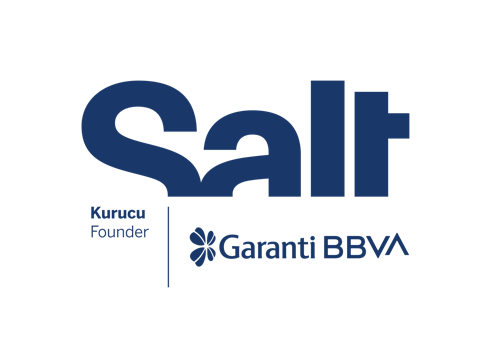 Basın Bülteni14 Eylül 2022					“Sahnede 90’lar”15 Eylül 2022 – 9 Nisan 2023Salt Beyoğlu | Salt GalataSalt’ın yeni sergisi “Sahnede 90’lar” 15 Eylül’de başlıyor!Sergi, 1990’lar Türkiye’sinin kültürel ortamını ve sanat üretimlerini
sahne ve performans kavramları etrafında ele alıyor.Garanti BBVA tarafından kurulan Salt’ın yeni sergisi Sahnede 90’lar, sahne ve performans kavramları odağında Türkiye’nin 1990’lı yıllarından sanat üretimlerini bir araya getiriyor. Performansın toplum, ekonomi, sokak ve siyasetle ilişkisini irdeleyen sergi, sanatçı ve tasarımcıların oluşturduğu bireysel ve kolektif girişimleri ele alırken kültür tarihinden de bir potpuri sunmuş oluyor. Sahnede 90’lar, çeşitli kaynaklardan toplanmış arşivlere dayanıyor ve canlı performanslardan video kliplere uzanan bir çeşitlilikte çarpıcı üretimleri de içeriyor.Türkiye’de hızlı toplumsal değişimlerin yaşandığı 1990’lar, siyasi ve ekonomik açıdan çalkantılı ve istikrarsız geçen bir dönemdir. Özellikle İstanbul’un yeni bir uluslararası dolaşım hattına yerleştiği bu yıllarda popüler kültür, sanat ve eğlence sahnesinde dönemin karanlık havasına tezat oluşturacak bir dinamizm yaşanır. Arka arkaya açılan özel radyo ve televizyon kanallarının da etkisiyle pop kültürü emsalsiz bir yükselişe geçer. 1990’lar aynı zamanda, Türkiye’nin sanat sahnesinde “disiplinlerarası” kavramının da gündeme geldiği bir dönemdir. Farklı disiplinlerden beslenen performans, bu yıllarda pek çok sanatçı için yenilikçi ve deneysel bir ifade alanı açar.Sahnede 90’lar, dönemin performans üretimlerine yoğunlaşarak kültür, sanat ve eğlence tarihine çok yönlü bir bakış getirmeyi amaçlıyor. Bu dönemde parklarda, eğlence mekânlarında, tarihî alanlarda ve terk edilmiş yapılarda görünürlüğü artan performans sanatı örnekleriyle popüler kültür arasında beklenmedik bağlantılar kuruyor ve “sahne” kavramının ne kadar geniş bir yelpazede ele alınabileceğine işaret ediyor.Salt Beyoğlu’nda, aralarında Aydın Teker, CANAN, Esra Ersen, Halil Altındere, Hüseyin Katırcıoğlu, Köken Ergun, Moni Salim Özgilik, Özlem Günyol & Mustafa Kunt ve Taner Ceylan’ın da bulunduğu sanatçıların işleri sunuluyor. Ayrıca sanat ve sokak ilişkisine dair açılımlar barındıran çalışmalar, Seretonin ve Genç Etkinlik sergileri ile Assos Gösteri Sanatları Festivali gibi kolektif oluşumların disiplinlerarası üretimlerinden geriye kalan fotoğraf, afiş, yazışma gibi arşivsel malzemelerle bir araya getiriliyor. Salt Galata’da ise Burak Delier ve Mehmet Sander’in işlerinden bir seçkiyle Ceylan Öztrük’ün performansı yer alıyor.Serginin ön gösterimi ve basın toplantısı sırasında bilgi, kültür ve sanat üretimine erişilebilirliğin, toplumsal kalkınmanın önemli unsurları arasında olduğunu belirten Salt Yönetim Kurulu Başkan Vekili ve Garanti BBVA Genel Müdür Yardımcısı Işıl Akdemir Evlioğlu, “Garanti BBVA çok uzun süredir bu doğrultuda çalışmalarını yürütüyor. Salt tam da bu yaklaşımı yansıtan çok değerli bir kurum. Salt’ın kurucusu ve daimî destekçisi olmaktan gurur duyuyoruz” dedi. Salt Genel Müdürü Deniz Ova ise sergiye katkıda bulunan Salt ekibine, sanatçı ve kurumlara teşekkür ederek sözlerine şöyle devam etti: “Salt’ın yolculuğunda yalnız olmadığımız, Türkiye’nin kültür ve sanat ortamına, topluma ve bilgi üretimine katkıda bulunmak üzere sağlanan imkânlar için kurucumuz Garanti BBVA’ya teşekkür ediyoruz.”12 Şubat 2023’e dek Salt’ın Beyoğlu ve Galata yapılarında ücretsiz olarak ziyaret edilebilecek sergi paralelinde, Zorlu Holding ve Zorlu PSM’nin hayata geçirdiği Digilogue desteğiyle, söz konusu dönemde gerçekleştirilmiş performanslara ilişkin kapsamlı arşiv çalışmasını içeren bir web sitesi de erişime açılıyor. Sergi kapsamındaki müzik etkinlikleri Türk Tuborg A.Ş., sanatçı Leman Sevda Darıcıoğlu’nun performansı monoco.io katkılarıyla gerçekleştirilecek.Salt’tan Amira Akbıyıkoğlu tarafından, Emirhan Altuner (Tasarım ve Prodüksiyon) ve Gül İçel (Proje Asistanı) ile araştırmacı Mine Söyler iş birliğinde programlanan sergi ve paralelinde düzenlenecek tüm etkinlikler saltonline.org ve Salt’ın sosyal medya kanallarından duyurulacak.KatılımcılarAdnan Tönel, aeigis, Ali Emir Tapan, Arhan Kayar, Asiye Cengiz, Atilla Özdemiroğlu, Aydın Teker, Ayşe Draz, Bedri Baykam, Burak Delier, Cana Dölay, CANAN, Ceylan Öztrük, Çağatay Karaçizmeli, Ekim Acun, Esra Ersen, Genco Gülan, Geyvan McMillen, Gürel Yontan, Ha Za Vu Zu, Halil Altındere, Hazal Halavut, Hüseyin Katırcıoğlu, İbrahim Akyürek, Komet, Köken Ergun, Kumpanya, Lamia Karaali, Leman Sevda Darıcıoğlu, Levent Öget, Mehmet Güleryüz, Mehmet Sander, Mete Özgencil, Moni Saim Özgilik, Nadi Güler, Nur Akalın, Nurgül Polat, Orhan Atasoy, Orhan Cem Çetin, Ömer Ahunbay, Özlem Günyol & Mustafa Kunt, Pilvi Takala, Raife Polat, Selçuk Gürışık, Selva Daşdemir, Sevi Algan, Simge Burhanoğlu, Şule Ateş, Taldans, Taner Ceylan, Tuğçe Tuna, Umur Turagay, Vahit Tuna, Yeşil Üzümler, Zişan UğurluSahnede 90’lar, Salt’ın üyesi olduğu Avrupa müzeler konfederasyonu L’Internationale’nin Our Many Europes [Avrupalarımız] programı kapsamında hazırlanmıştır. 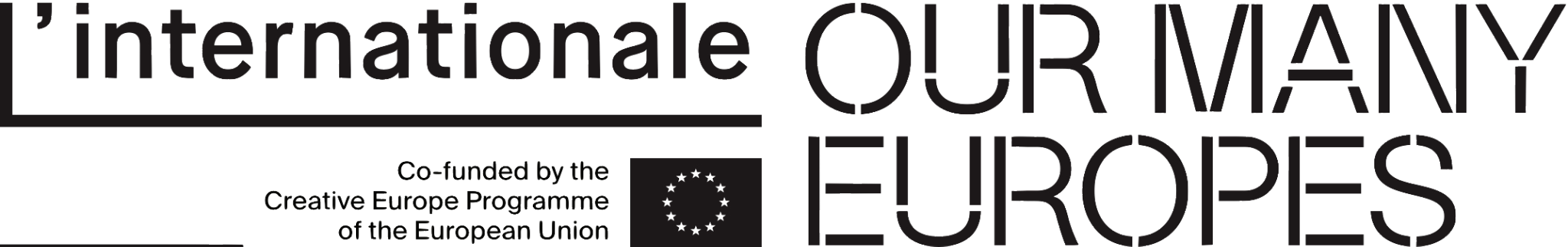 L’Internationale ve konfederasyon ortağı kurumların 2019’da başlattığı, dört yıllık Our Many Europes [Avrupalarımız] projesi, Avrupa Birliği’nin Creative Europe programı tarafından desteklenmektedir. L’Internationale, yedi sanat kurumu ile iki eğitim kurumunu bir araya getirir: Moderna galerija (MG+MSUM, Ljubljana, Slovenya); Museo Reina Sofía (Madrid, İspanya); MACBA Museu d’Art Contemporani de Barcelona (Barselona, İspanya); Museum van Hedendaagse Kunst Antwerpen (M HKA, Antwerp, Belçika); Muzeum Sztuki Nowoczesnej w Warszawie (Varşova, Polonya); Salt (İstanbul, Türkiye); Van Abbemuseum (VAM, Eindhoven, Hollanda); HDK-Valand Academy (Göteborg, İsveç) ve National College of Art and Design (NCAD, Dublin, İrlanda).Salt kurucusu ve daimî destekçisi Garanti BBVA’ya teşekkür eder. Medya İletişimiZeynep Akanzeynep.akan@saltonline.org	+90 212 334 22 45Görseller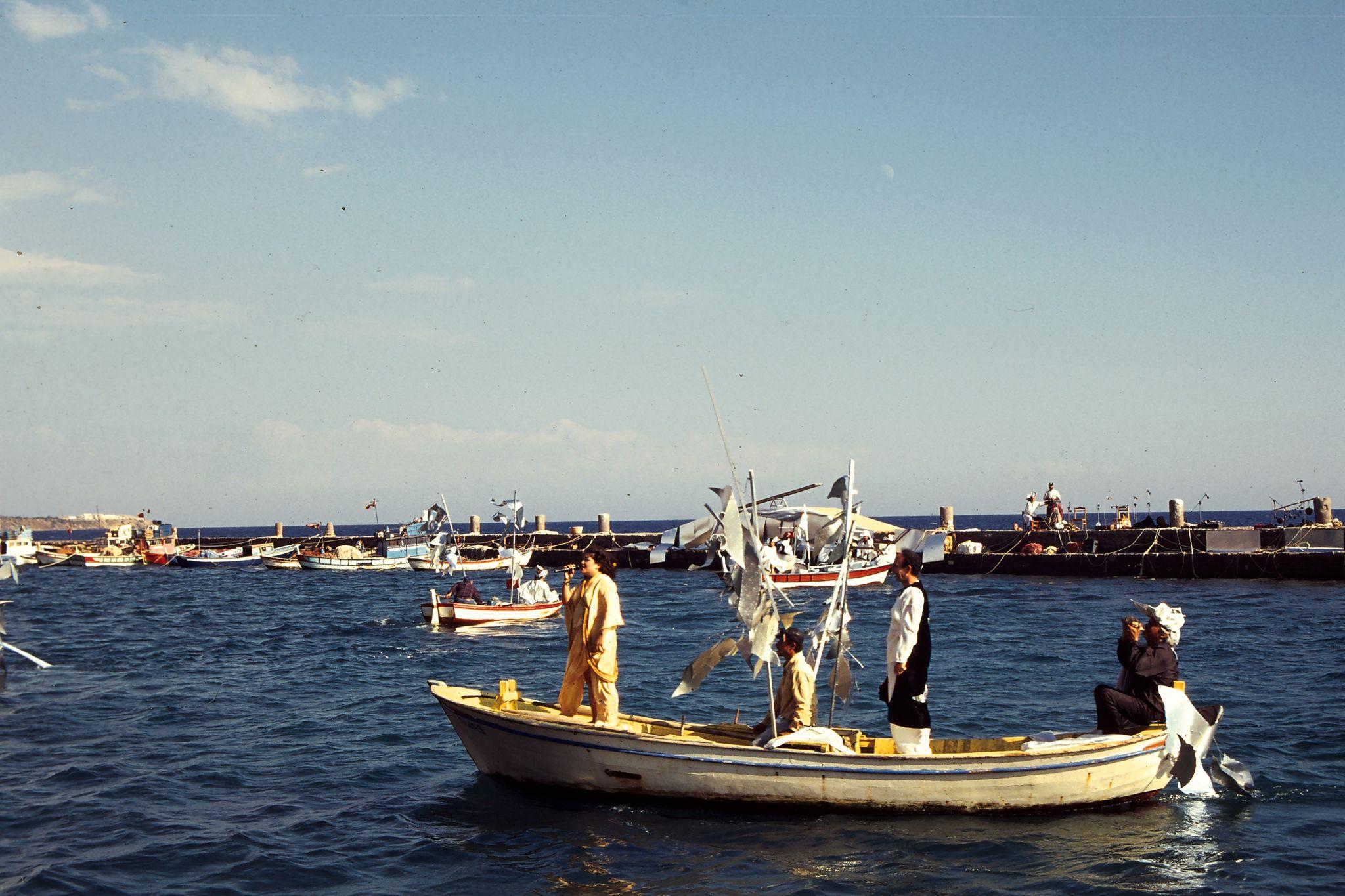 Ya Da Tiyatro, SafoAssos Gösteri Sanatları Festivali, 1996Fotoğraf: Raife Polat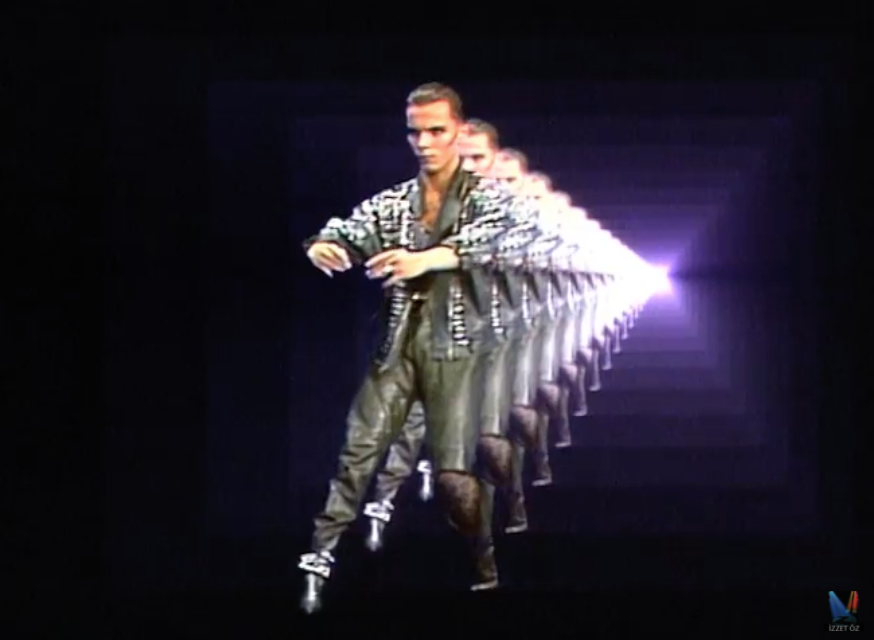 Mehmet Sander’in televizyon programı için gerçekleştirdiği performanstan bir kare, tahminî 1986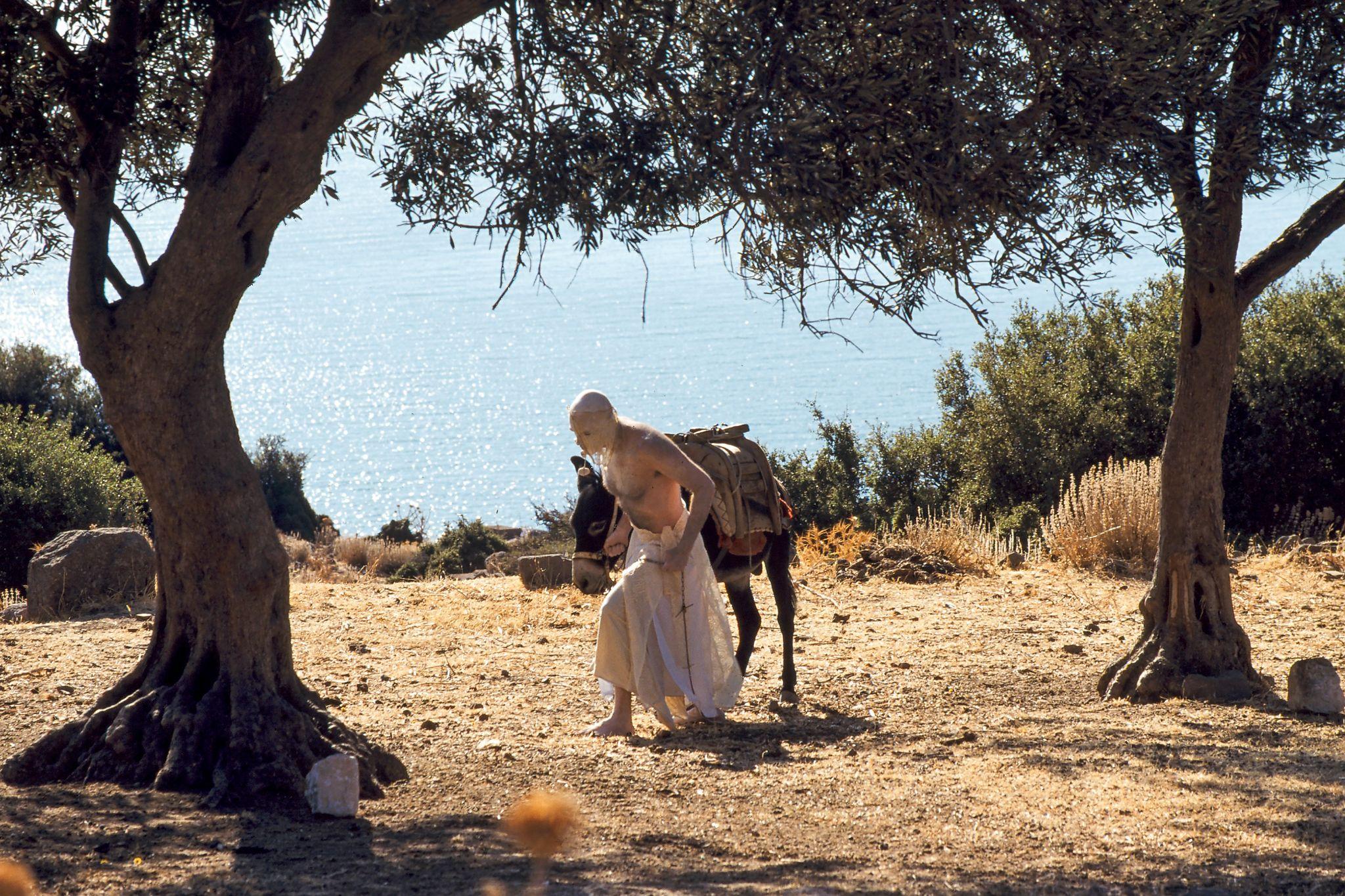 Chapel of Change’in (Mary Salem ve Rainsford) The Sleeping Water [Uyuyan Su] performansından bir kareAssos Gösteri Sanatları Festivali, 1997Fotoğraf: Nurgül Polat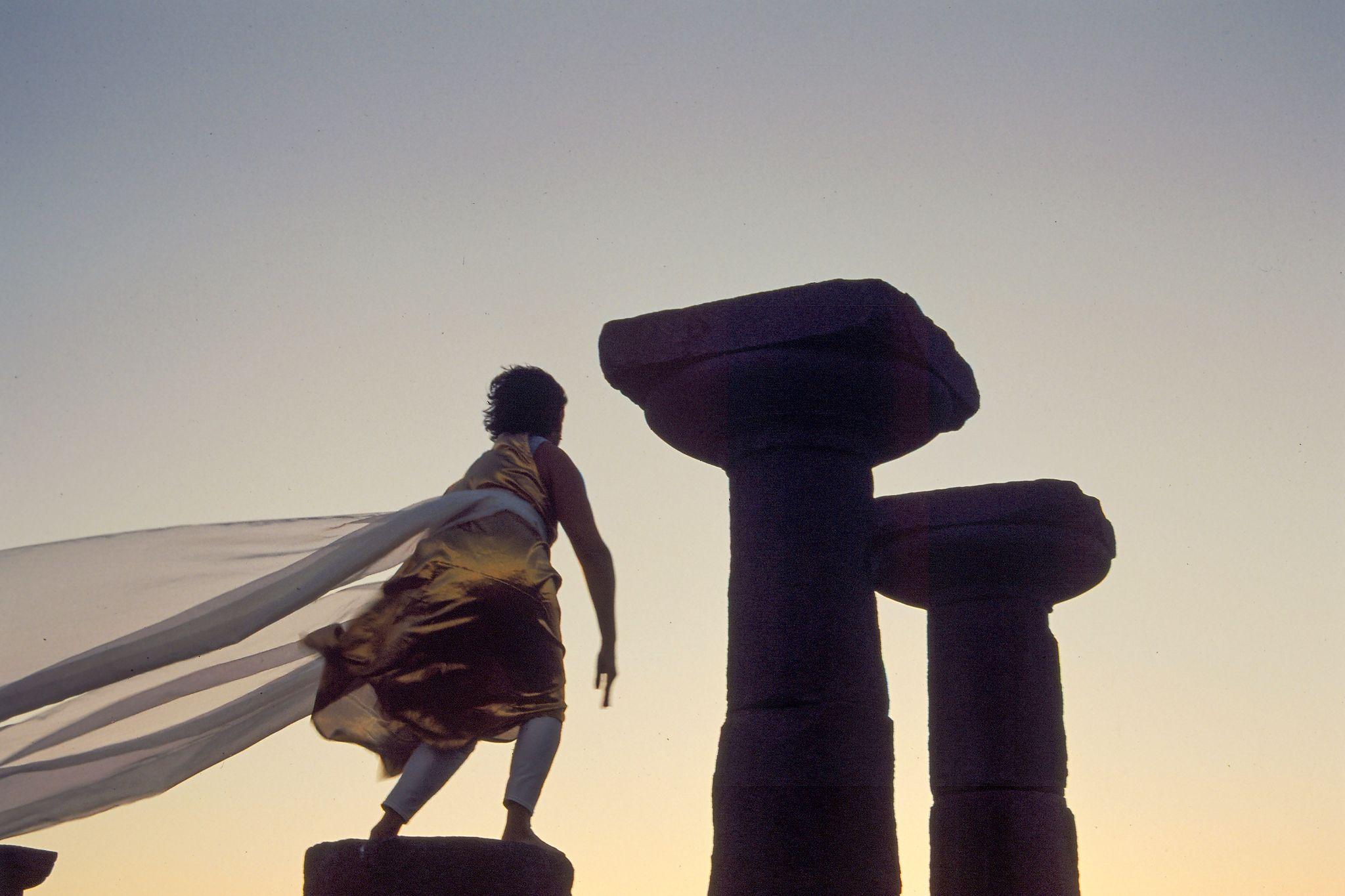 Diana Marto ile Hope Coffin’in Athena Tapınağı’ndaki performansından bir kareAssos Gösteri Sanatları Festivali, 1997Fotoğraf: Nurgül Polat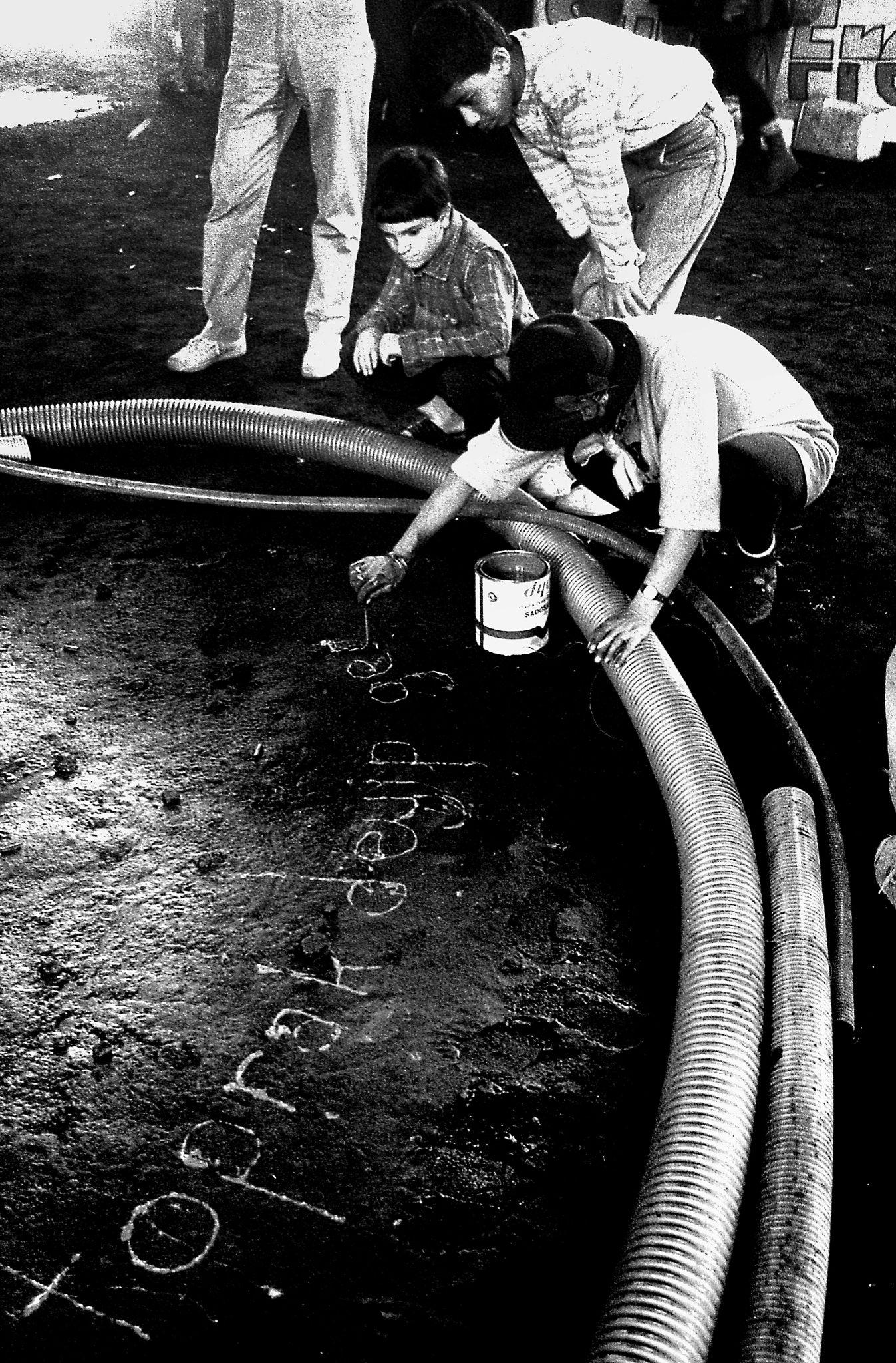 İbrahim Akyürek’in Gazhaneler’de Şenlik Var serisinden fotoğrafSeretonin II sergisi, Yedikule Gazhanesi, 1992Fotoğrafçının izniyle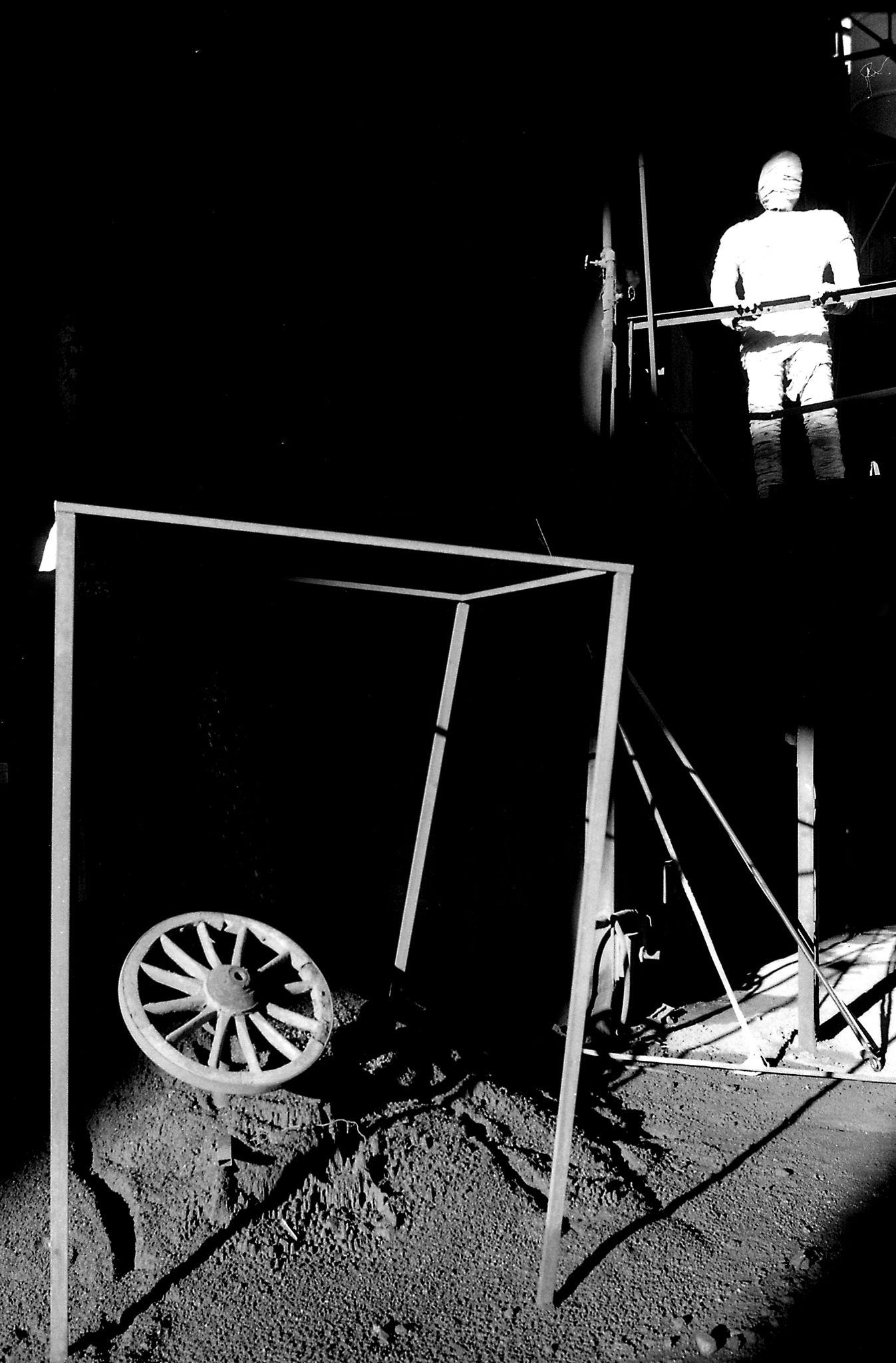 İbrahim Akyürek’in Gazhaneler’de Şenlik Var serisinden fotoğrafSeretonin II sergisi, Yedikule Gazhanesi, 1992Fotoğrafçının izniyle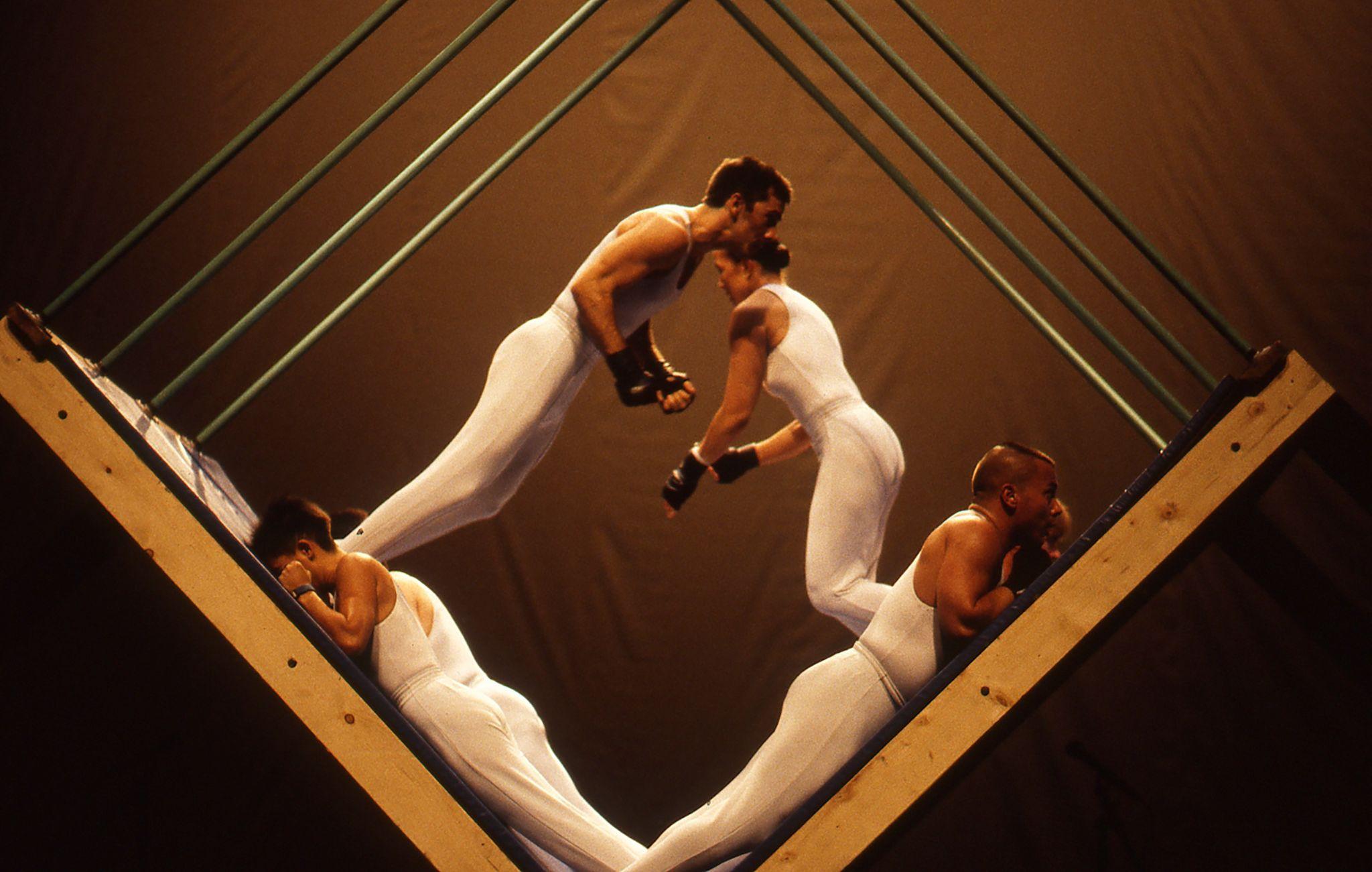 Mehmet Sander Dans Topluluğu’nun Atatürk Kültür Merkezi’ndeki (AKM) gösterisi kapsamında Infinite Space / Controlled Space (1994)24. Uluslararası İstanbul Müzik Festivali, 1996İKSV arşivinin izniyle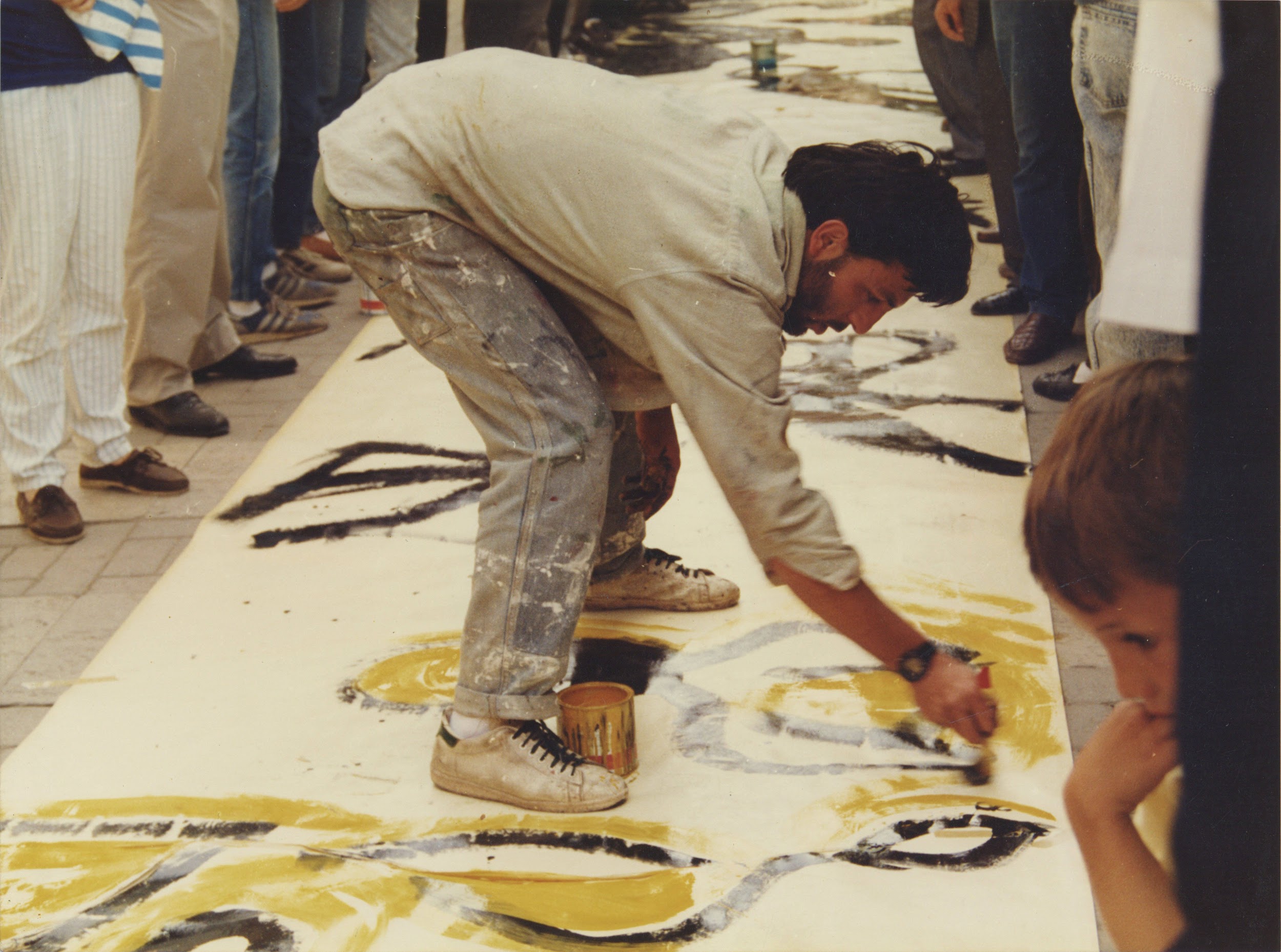 Moni, Sakarya Destanı performansından bir kare, Ankara, 1988Salt Araştırma, Moni Salim Özgilik Arşivi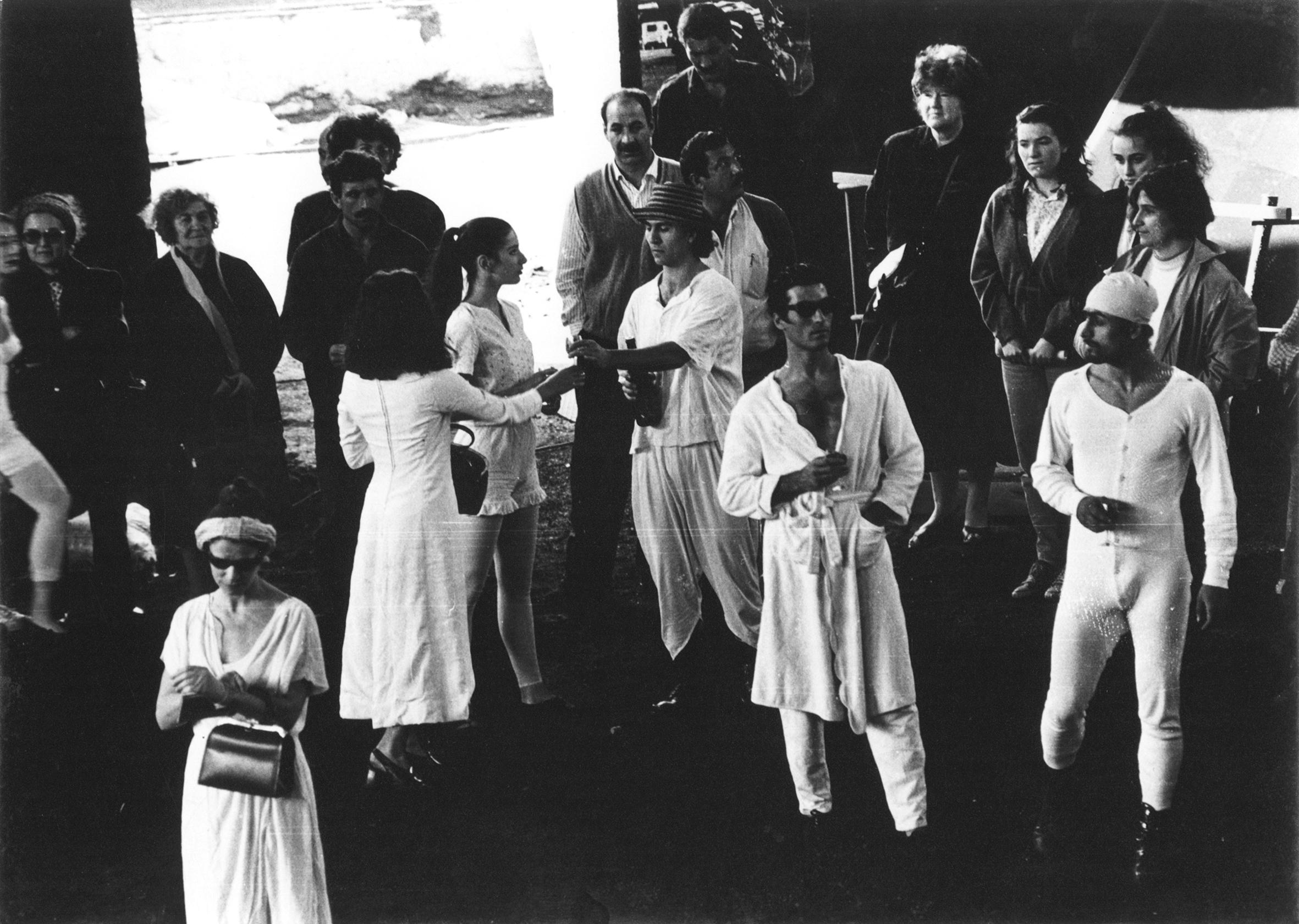 Aydın Teker’in Köm-ür performansından bir kare, Seretonin II, 1992 Sanatçının izniyleSahnede 90’lar Kamu Programları15 Eylül Perşembe, 19.00-20.00Performans Oyun BCeylan ÖztrükSalt Galata, Kat 118 Eylül Pazar, 11.00-18.00	Performans Angelus AlteraLeman Sevda DarıcıoğluSalt Beyoğlu, Kat -1 ve Kat 14 Ekim Salı ve 5 Ekim Çarşamba, 12.00-17.00Açık Prova GalataPerformSalt Galata, Atölye II-III21 Ekim Cuma, 19.00-20.00PerformansDansa Davet: Özel Televizyonlarla Demokratikleşen PerformanslarEkim AcunSalt Beyoğlu, Açık Sinema21 Ekim Cuma, 20.00-21.30DJ Performansı: Q-BraSalt Beyoğlu, Mutfak 22 Ekim Cumartesi ve 23 Ekim PazarMehmet Sander ile Hareket Atölyesi Salt Galata, Kat 4 18 Kasım Cuma, 19.00PerformansHa Za Vu Zu Salt Beyoğlu, Açık Sinema19 Kasım Cumartesi ve 20 Kasım Pazar, 11.00-18.0026 Kasım Cumartesi ve 27 Kasım Pazar, 11.00-18.00Açık Prova ÇATI Çağdaş Dans Sanatçıları DerneğiSalt Galata, Atölye II-III